Communication Exam.申込書■個人情報の利用目的当試験会場は、株式会社オデッセイ コミュニケーションズから委託を受け、試験を運営しています。申込書に記入された個人情報は、株式会社オデッセイ コミュニケーションズが収集し、お客様が申込まれた資格試験の実施運営のみに利用します。なお、各試験の受験時に登録される個人情報については、受験時に提示されるプライバシーポリシーに基づき取り扱われます。この申込書を試験会場へ提出すると、上記利用目的に同意いただいたものとみなします。個人情報の取扱いに関する情報やお問合せ窓口は、株式会社オデッセイ コミュニケーションズのプライバシーポリシー（ https://www.odyssey-com.co.jp/privacy/ ）をご覧ください。※太枠内は必須項目です。□欄はチェック（✔）を記入してください。■注意事項を確認し、同意いただける場合には□欄にチェック（✔）を記入してください。(全てに同意いただけない場合にはご受験できません。)□　試験日の10日前までに受験料をお振込ください。振込み手数料は、お客様の負担となります。□　申込後のキャンセル、返金、科目の変更、試験日の変更はできません。□　試験当日は、写真付の身分証明書をお持ちください。学割価格の場合は「学生証」または「職員証」、会員価格の場合は「割引証」または「社員証」も併せて必ずお持ちください。□　試験開始時間に遅れた場合、欠席扱いとなり受験はできません、受験料の返金もできません。□　受験には、Odyssey IDの登録が必要です。http://cbt.odyssey-com.co.jp/ より取得してください。□　コン検、Rails技術者認定試験、リユース検定、ビジネス統計スペシャリスト、統計検定（CBT）、Pythonエンジニア認定試験、Communication Exam.を受験されたことがある方は、その時に使用したOdyssey IDを使用してください。□　未成年の方は、保護者の同意を得た上でお申込みください。■会員価格について会員価格は、一般社団法人リーダーシップ・コミュニケーション協会の会員企業に所属する従業員を対象とします。会員価格による申込みの際は必ず「勤務先」を必ず入力していただき、試験当日に「割引受検申請書」または「社員証」のご提示が必要になります。■受験料振込先 *受験チケット利用分の試験代金はお振込み不要です。鹿児島銀行　本店　普通　　口座番号：2271830  口座名義：株式会社フォーエバー■再受験に関するルール2回目の受験については特に制限はありませんが、3回目以降の受験については、前回の試験日から6ヵ月(180日間)は受験できません。株式会社フォーエバー　試験会場のご案内※試験予約時間の15分前までに必ずお越し下さい。受験料「学割」の対象となる学生試験当日に、小学校、中学校、高等学校、短期大学、大学、大学院、高等専門学校、専修学校、専門学校ほか、㈱オデッセイコミュニケーションズの認める学校に在籍する児童・生徒・学生の方。【そのほか㈱オデッセイコミュニケーションズが認める学校、学生】予備校生（本科生、学割証の発行される予備校生）各種学校で1年以上の連続した就学期間による授業が定められたコースに通う学生（学割証の発行される学生）留学生などでISIC（International Student Identity Card）を所持している者盲学校、聾学校、養護学校防衛医科大学校、気象大学校、海上保安大学校、航空保安大学校、水産大学校、航空大学校、農業者大学校、海技大学校、職業能力開発総合大学校、各職業能力開発大学校、職業能力開発短期大学校、農業系の大学校・短期大学校、産業技術系の大学校 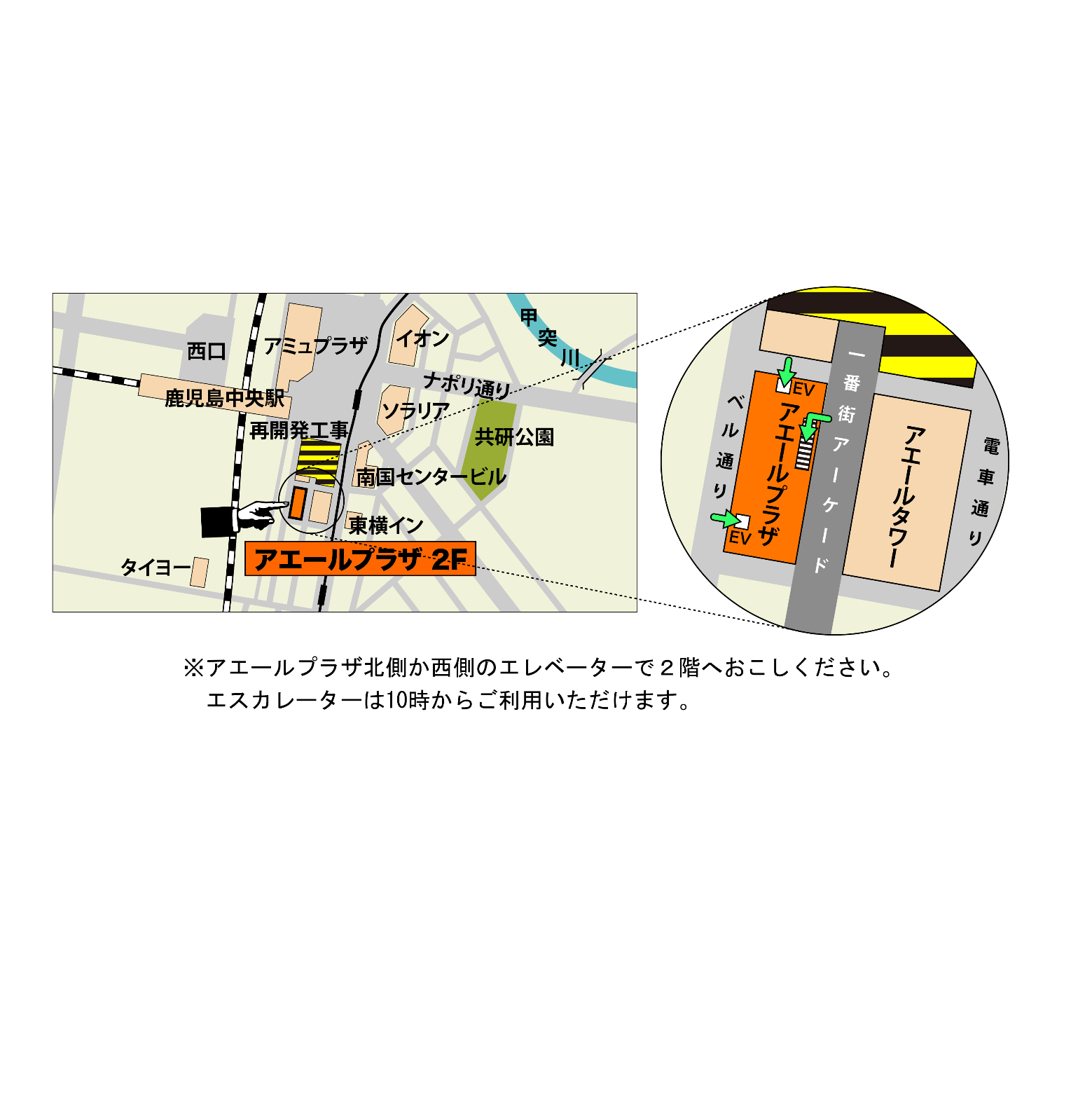 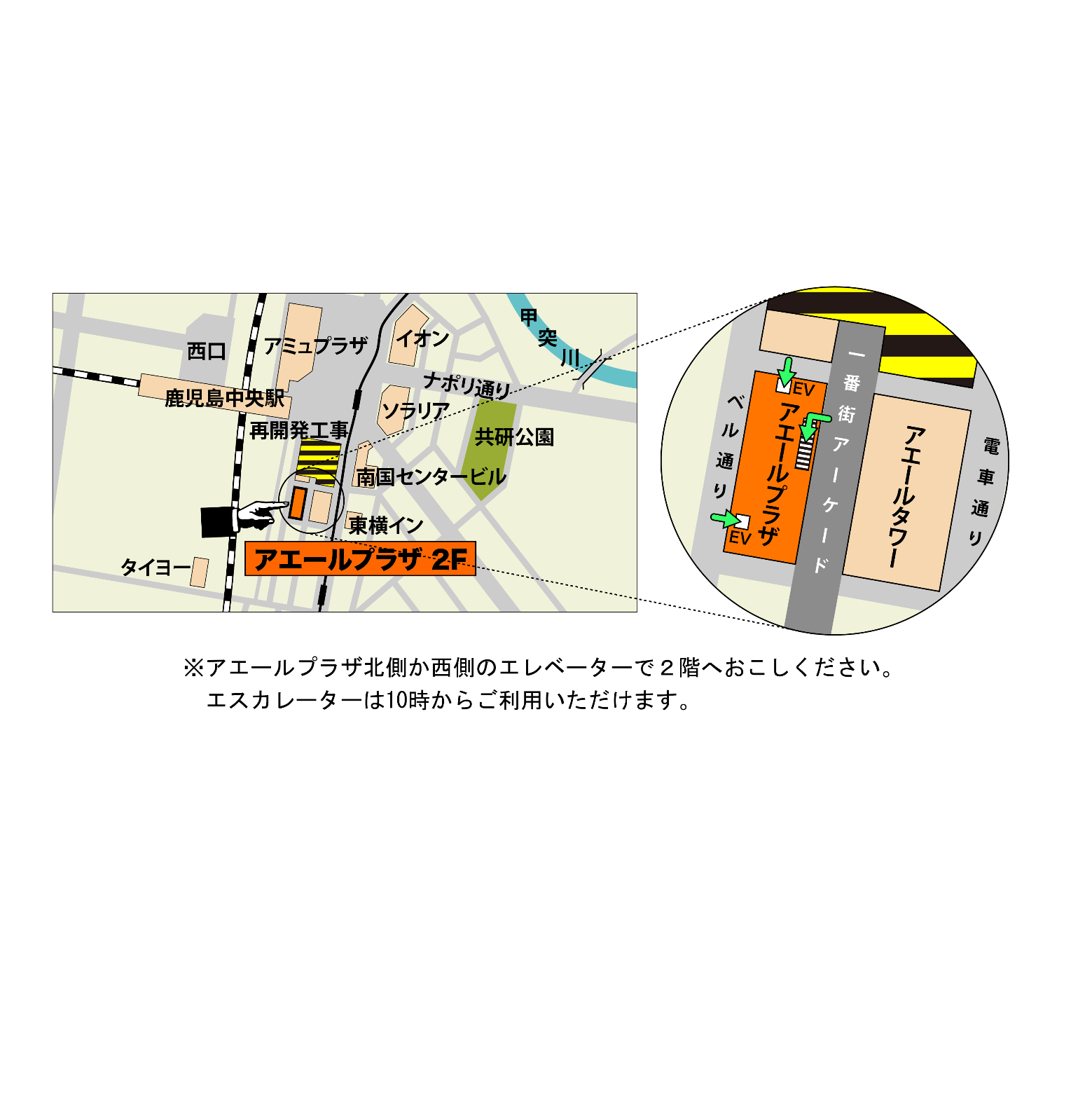 フリガナ性別性別性別性別□ 男　□ 女□ 男　□ 女□ 男　□ 女□ 男　□ 女□ 男　□ 女□ 男　□ 女名前姓)姓)名）名）名）名）名）性別性別性別性別□ 男　□ 女□ 男　□ 女□ 男　□ 女□ 男　□ 女□ 男　□ 女□ 男　□ 女生年月日西暦		年	月	日西暦		年	月	日西暦		年	月	日西暦		年	月	日西暦		年	月	日西暦		年	月	日西暦		年	月	日西暦		年	月	日西暦		年	月	日西暦		年	月	日西暦		年	月	日西暦		年	月	日西暦		年	月	日西暦		年	月	日西暦		年	月	日西暦		年	月	日西暦		年	月	日住所〒都　道府　県都　道府　県都　道府　県都　道府　県都　道府　県都　道府　県都　道府　県都　道府　県都　道府　県都　道府　県都　道府　県都　道府　県都　道府　県都　道府　県都　道府　県都　道府　県住所電話番号（自宅）				（携帯電話等）（自宅）				（携帯電話等）（自宅）				（携帯電話等）（自宅）				（携帯電話等）（自宅）				（携帯電話等）（自宅）				（携帯電話等）（自宅）				（携帯電話等）（自宅）				（携帯電話等）（自宅）				（携帯電話等）（自宅）				（携帯電話等）（自宅）				（携帯電話等）（自宅）				（携帯電話等）（自宅）				（携帯電話等）（自宅）				（携帯電話等）（自宅）				（携帯電話等）（自宅）				（携帯電話等）（自宅）				（携帯電話等）メールアドレス勤務先
学校名・学年試験日時（第1希望）【日付】　　　　　月　　　　　日（　　）　　　　【時間】　　　　　：（第2希望）【日付】　　　　　月　　　　　日（　　）　　　 【時間】　　　　　：※受験時間については、改めてご連絡させて頂きます。
記載されている時間・日程以外を希望される方も、受付可能な場合がございます。お手数ですが、お問い合わせください。（第1希望）【日付】　　　　　月　　　　　日（　　）　　　　【時間】　　　　　：（第2希望）【日付】　　　　　月　　　　　日（　　）　　　 【時間】　　　　　：※受験時間については、改めてご連絡させて頂きます。
記載されている時間・日程以外を希望される方も、受付可能な場合がございます。お手数ですが、お問い合わせください。（第1希望）【日付】　　　　　月　　　　　日（　　）　　　　【時間】　　　　　：（第2希望）【日付】　　　　　月　　　　　日（　　）　　　 【時間】　　　　　：※受験時間については、改めてご連絡させて頂きます。
記載されている時間・日程以外を希望される方も、受付可能な場合がございます。お手数ですが、お問い合わせください。試験開催時間(土・日)試験開催時間(土・日)試験開催時間(土・日)試験開催時間(土・日)試験開催時間(土・日)試験開催時間(土・日)試験開催時間(土・日)試験開催時間(土・日)試験開催時間(土・日)試験開催時間(土・日)試験開催時間(土・日)試験開催時間(土・日)試験開催時間(土・日)試験開催時間(土・日)試験日時（第1希望）【日付】　　　　　月　　　　　日（　　）　　　　【時間】　　　　　：（第2希望）【日付】　　　　　月　　　　　日（　　）　　　 【時間】　　　　　：※受験時間については、改めてご連絡させて頂きます。
記載されている時間・日程以外を希望される方も、受付可能な場合がございます。お手数ですが、お問い合わせください。（第1希望）【日付】　　　　　月　　　　　日（　　）　　　　【時間】　　　　　：（第2希望）【日付】　　　　　月　　　　　日（　　）　　　 【時間】　　　　　：※受験時間については、改めてご連絡させて頂きます。
記載されている時間・日程以外を希望される方も、受付可能な場合がございます。お手数ですが、お問い合わせください。（第1希望）【日付】　　　　　月　　　　　日（　　）　　　　【時間】　　　　　：（第2希望）【日付】　　　　　月　　　　　日（　　）　　　 【時間】　　　　　：※受験時間については、改めてご連絡させて頂きます。
記載されている時間・日程以外を希望される方も、受付可能な場合がございます。お手数ですが、お問い合わせください。(1) ９：４０～(2) １１：３０～(3) １４：１０～(4) １６：００～※日程によって、お時間が若干異なる場合がございます。(1) ９：４０～(2) １１：３０～(3) １４：１０～(4) １６：００～※日程によって、お時間が若干異なる場合がございます。(1) ９：４０～(2) １１：３０～(3) １４：１０～(4) １６：００～※日程によって、お時間が若干異なる場合がございます。(1) ９：４０～(2) １１：３０～(3) １４：１０～(4) １６：００～※日程によって、お時間が若干異なる場合がございます。(1) ９：４０～(2) １１：３０～(3) １４：１０～(4) １６：００～※日程によって、お時間が若干異なる場合がございます。(1) ９：４０～(2) １１：３０～(3) １４：１０～(4) １６：００～※日程によって、お時間が若干異なる場合がございます。(1) ９：４０～(2) １１：３０～(3) １４：１０～(4) １６：００～※日程によって、お時間が若干異なる場合がございます。(1) ９：４０～(2) １１：３０～(3) １４：１０～(4) １６：００～※日程によって、お時間が若干異なる場合がございます。(1) ９：４０～(2) １１：３０～(3) １４：１０～(4) １６：００～※日程によって、お時間が若干異なる場合がございます。(1) ９：４０～(2) １１：３０～(3) １４：１０～(4) １６：００～※日程によって、お時間が若干異なる場合がございます。(1) ９：４０～(2) １１：３０～(3) １４：１０～(4) １６：００～※日程によって、お時間が若干異なる場合がございます。(1) ９：４０～(2) １１：３０～(3) １４：１０～(4) １６：００～※日程によって、お時間が若干異なる場合がございます。(1) ９：４０～(2) １１：３０～(3) １４：１０～(4) １６：００～※日程によって、お時間が若干異なる場合がございます。(1) ９：４０～(2) １１：３０～(3) １４：１０～(4) １６：００～※日程によって、お時間が若干異なる場合がございます。受験科目
・
受験料消費税8%込科目科目科目受験チケット番号（チケット利用時のみ左詰で記入）受験チケット番号（チケット利用時のみ左詰で記入）受験チケット番号（チケット利用時のみ左詰で記入）受験チケット番号（チケット利用時のみ左詰で記入）受験チケット番号（チケット利用時のみ左詰で記入）受験チケット番号（チケット利用時のみ左詰で記入）受験チケット番号（チケット利用時のみ左詰で記入）受験チケット番号（チケット利用時のみ左詰で記入）受験チケット番号（チケット利用時のみ左詰で記入）受験チケット番号（チケット利用時のみ左詰で記入）受験チケット番号（チケット利用時のみ左詰で記入）受験チケット番号（チケット利用時のみ左詰で記入）受験チケット番号（チケット利用時のみ左詰で記入）受験チケット番号（チケット利用時のみ左詰で記入）受験科目
・
受験料消費税8%込□ Communication Exam. (50分)	8,424円□ Communication Exam. (50分)	8,424円□ Communication Exam. (50分)	8,424円受験科目
・
受験料消費税8%込□ 学割Communication Exam. (50分)	7,344円※ 試験当日に学生の方が対象□ 学割Communication Exam. (50分)	7,344円※ 試験当日に学生の方が対象□ 学割Communication Exam. (50分)	7,344円※ 試験当日に学生の方が対象受験科目
・
受験料消費税8%込□ 会員Communication Exam. (50分)	7,344円※ Communication Exam. 割引受検申請書が必要□ 会員Communication Exam. (50分)	7,344円※ Communication Exam. 割引受検申請書が必要□ 会員Communication Exam. (50分)	7,344円※ Communication Exam. 割引受検申請書が必要Communication Exam.一般8,424円(税込)Communication Exam.学割7,344円(税込)Communication Exam.会員7,344円(税込)